Aesthetics and design: colour and feelingsAesthetics and design: colour and feelingsAesthetics and design: colour and feelingsAesthetics and design: colour and feelingsExplore the psychological effects of colour and its importance in designExplore the psychological effects of colour and its importance in designExplore the psychological effects of colour and its importance in designExplore the psychological effects of colour and its importance in designSubject(s):  Science, Design & TechnologyApprox time: 15 mins Key words / Topics: product designaestheticscolour Suggested Learning OutcomesTo understand the importance of colour in designTo apply colour theory to a productTo be able to justify their design decisions in developing a product colour rangeTo understand the importance of colour in designTo apply colour theory to a productTo be able to justify their design decisions in developing a product colour rangeTo understand the importance of colour in designTo apply colour theory to a productTo be able to justify their design decisions in developing a product colour rangeTo understand the importance of colour in designTo apply colour theory to a productTo be able to justify their design decisions in developing a product colour rangeIntroductionThe engineers behind the Watt Nightclub in Rotterdam turn the energy created by clubbers on the dance-floor into power for the lighting.  There’s even a giant battery to monitor the energy and encourage the crowd to dance even more. Doing your bit for the environment doesn’t have to be boring!One of the options that the designers had to consider was the colour of the lighting on the dance floor. In this activity, students will use the Dance Power film as the stimulus to investigate the ‘power of colour’. The engineers behind the Watt Nightclub in Rotterdam turn the energy created by clubbers on the dance-floor into power for the lighting.  There’s even a giant battery to monitor the energy and encourage the crowd to dance even more. Doing your bit for the environment doesn’t have to be boring!One of the options that the designers had to consider was the colour of the lighting on the dance floor. In this activity, students will use the Dance Power film as the stimulus to investigate the ‘power of colour’. The engineers behind the Watt Nightclub in Rotterdam turn the energy created by clubbers on the dance-floor into power for the lighting.  There’s even a giant battery to monitor the energy and encourage the crowd to dance even more. Doing your bit for the environment doesn’t have to be boring!One of the options that the designers had to consider was the colour of the lighting on the dance floor. In this activity, students will use the Dance Power film as the stimulus to investigate the ‘power of colour’. The engineers behind the Watt Nightclub in Rotterdam turn the energy created by clubbers on the dance-floor into power for the lighting.  There’s even a giant battery to monitor the energy and encourage the crowd to dance even more. Doing your bit for the environment doesn’t have to be boring!One of the options that the designers had to consider was the colour of the lighting on the dance floor. In this activity, students will use the Dance Power film as the stimulus to investigate the ‘power of colour’. ActivityTeacher notes    Watch the Dance Power film 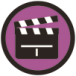 Pose the question: ‘Why do they use bright, flashing lights in a nightclub?’ Use the Colour and Feelings (Presentation) to explore the students’ moods and feelings in relation to each colour.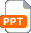 Show the colour first and discuss:What do they feel looking at the colour?What does the colour remind them of?What do they think when they see it?Then animate the slide to highlighted words and compare and contrast with students answers. Why were there differences?Other extension questions could be:Why are fridges predominantly white? Why do computers generally come in silver, black or white? Why don’t cars come in matt black? Why do boys not like pink? Why do you not get blue sweets?Other clips and questions:Additional supporting resources for extension:Question ‘Would you like this in your bedroom? Why?’ http://www.youtube.com/watch?v=_TWq1v4WbiIDifferentiationBasicExtensionThe ‘Would you like this in your bedroom? Why?’ video http://www.youtube.com/watch?v=_TWq1v4WbiI could be used to introduce the activity.Investigate objects around the class. Discuss why certain colours are chosen for products:School Uniforms Posters Mobile Phones Organic Food ResourcesRequired files                              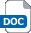 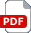    Dance Power film, access to a computer and projector  Colour and Feelings (Presentation)Additional websitesSome interesting tests relating to colour and vision which students can perform. (And some interesting facts about red contact lenses for chickens!!): http://www.colormatters.com/color-and-vision/color-and-vision-matters More information on the effects of colour: http://www.colormatters.com/color-and-the-body Colours and the emotions that they evoke:http://www.creativebloq.com/web-design/12-colours-and-emotions-they-evoke-61515112Some interesting tests relating to colour and vision which students can perform. (And some interesting facts about red contact lenses for chickens!!): http://www.colormatters.com/color-and-vision/color-and-vision-matters More information on the effects of colour: http://www.colormatters.com/color-and-the-body Colours and the emotions that they evoke:http://www.creativebloq.com/web-design/12-colours-and-emotions-they-evoke-61515112Some interesting tests relating to colour and vision which students can perform. (And some interesting facts about red contact lenses for chickens!!): http://www.colormatters.com/color-and-vision/color-and-vision-matters More information on the effects of colour: http://www.colormatters.com/color-and-the-body Colours and the emotions that they evoke:http://www.creativebloq.com/web-design/12-colours-and-emotions-they-evoke-61515112Some interesting tests relating to colour and vision which students can perform. (And some interesting facts about red contact lenses for chickens!!): http://www.colormatters.com/color-and-vision/color-and-vision-matters More information on the effects of colour: http://www.colormatters.com/color-and-the-body Colours and the emotions that they evoke:http://www.creativebloq.com/web-design/12-colours-and-emotions-they-evoke-61515112Related activities (to build a full lesson)Starters (Options)FILM: Dance PowerMain (Options)ACTIVITY: Piezoelectric CrystalACTIVITY: Piezoelectric ProductACTIVITY: Sustainable dancefloorsStarters (Options)FILM: Dance PowerMain (Options)ACTIVITY: Piezoelectric CrystalACTIVITY: Piezoelectric ProductACTIVITY: Sustainable dancefloorsExtension (Options)ACTIVITY: Colour and FeelingsACTIVITY: Market research on Colour and MoodACTIVITY: Colour in Product DesignPlenaryCross-curricular presentation of learning: poster with agreed assessment success criteriaExtension (Options)ACTIVITY: Colour and FeelingsACTIVITY: Market research on Colour and MoodACTIVITY: Colour in Product DesignPlenaryCross-curricular presentation of learning: poster with agreed assessment success criteriaThe Engineering Context    The story Dance Power FilmHow it works? Tile PrototypesWho makes it work?  Dr Helm Jansen and Dr Johan PaulidesCurriculum links and PLTSCurriculum links and PLTSEnglandScience  KS3 34fDesign & TechnologyKS3 1a, 3aNorthern IrelandTechnology & DesignDesign – identifying problems; investigating, generating, developing, modelling and evaluating design proposals; giving consideration to form, function and safety(Objective 2) Developing pupils as Contributors to SocietyCultural understandingLearning Outcomesresearch and manage information effectively to investigate design issues, using Mathematics and ICT where appropriate;show deeper understanding by thinking critically and flexibly, solving problems and making informed decisions, using Mathematics and ICT where appropriateScotlandTechnologiesTCH 3-01aWalesGCSE D&TAQA D&T3.2.1, 3.3.1, 3.3.6Edexcel D&T1.15.1h, 2.3.1b, 3.3.1b, 3.3.6c, 4.3.1b, 4.3.6c, 5.3.1b, 5.3.6c, 6.3.1b, 6.3.6c, 7.2.5b, 7.3.1b Eduqas D&T2.1 Papers: 22.1 Plastics: 22.1 Metals: 22.1 Textiles: 22.1 Timbers: 22.1 Systems: 2OCR D&T1.2a iv, 5.2c iiPersonal, learning & thinking skills (PLTS)>   Creative thinker